2014 TTPA---WEDNESDAY GOODELLS RESULTS (July 23rd)Hot Diesel TruckHot Diesel TruckHot Diesel TruckHot Diesel TruckNameDistanceMPHPointsTony Burkhard 330.5126.515Troy Kosiba326.0426.514Kevin Dekoski311.6225.6NMJoe Bator308.6325.113Tony Burkhard DH306.224.912Rocky Bouverette300.7924.711Liz Kavanagh258.9419.3NMSUPER STOCK TRUCKSSUPER STOCK TRUCKSSUPER STOCK TRUCKSSUPER STOCK TRUCKSNameDistanceMPHPointsKurt & Kody Wisniewski317.5125.215Tony Hewitt308.972414Doug McKerchie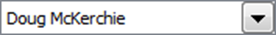 307.5324.713Pro St TrucksPro St TrucksPro St TrucksPro St TrucksNameDistanceMPHPointsSteve Wetter314.5522.615Victor Gutt312.5622.114Tom Austin31222.713Dave Sacra/Billy Raita309.9221.912David Hartwick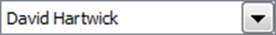 307.2421.1112.5/2.6 Diesel Truck2.5/2.6 Diesel Truck2.5/2.6 Diesel Truck2.5/2.6 Diesel TruckNameDistanceMPHPointsMichelle Talaski/Tony Burkhard337.0627.615Kevin Dekoski336.9327.614Rocky Bouverette323.5826.413Derek Rose302.0524.4NMLiz Kavanagh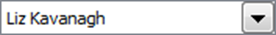 276.120.712